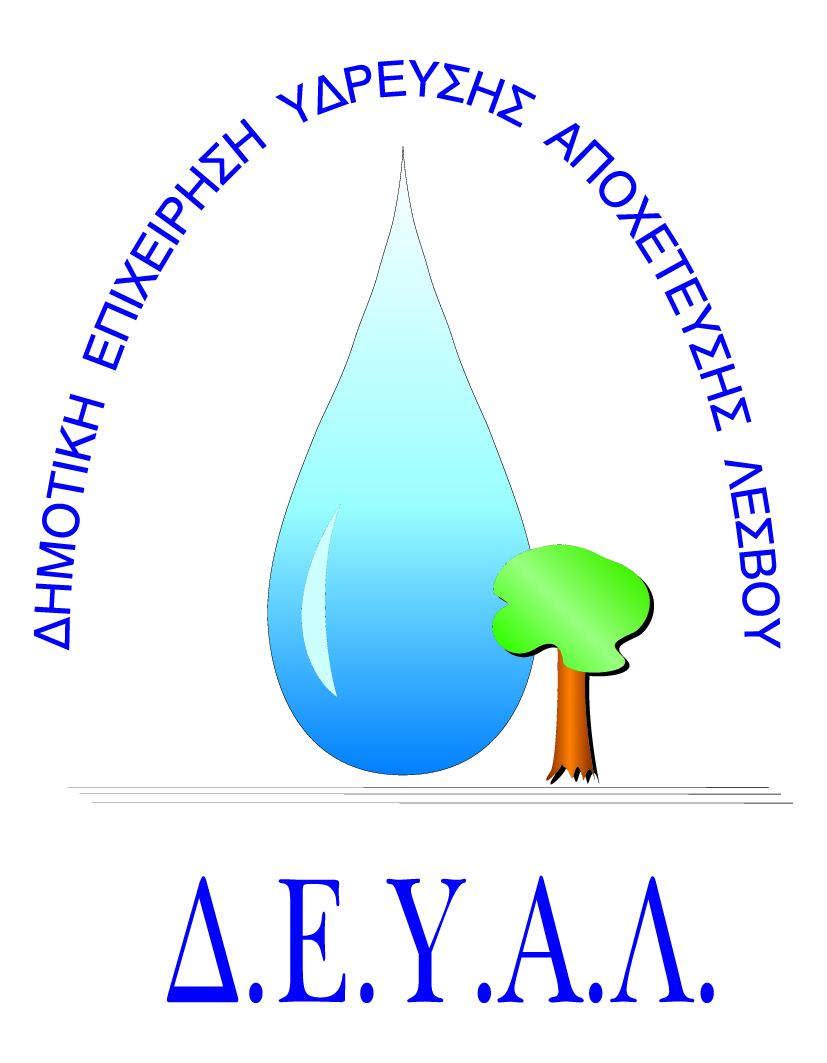 ΔΗΜΟΤΙΚΗ ΕΠΙΧΕΙΡΗΣΗ                                    ΥΔΡΕΥΣΗΣ ΑΠΟΧΕΤΕΥΣΗΣ                                             ΛΕΣΒΟΥΤΜΗΜΑ ΠΡΟΜΗΘΕΙΩΝ                                                                            Αρμόδιος: Γιάννης ΠολυχρόνηςΤηλ: 2251041966Fax: 2251041966Email: promithion@deyamyt.grΑΠΑΙΤΗΣΕΙΣ ΜΕ ΠΟΙΝΗ ΑΠΟΚΛΕΙΣΜΟΥΑ/ΑΠΕΡΙΓΡΑΦΗ ΑΠΑΙΤΗΣΕΩΝΝΑΙΟΧΙ1.Πλήρης συμμόρφωση προμηθευτή με τεχνικές περιγραφές-προδιαγραφές ΔΕΥΑΛΝΑΙ2.Χρόνος ολοκλήρωσης της προμήθειας δέκα (10) ημέρες μετά την ανάθεση της προμήθειαςΝΑΙ3.Οι προσφορές σας θα πρέπει να είναι συμπληρωμένες απαραίτητα στα δικά μας επισυναπτόμενα έντυπαΝΑΙ4.Το μηχάνημα σαν ελάχιστα χαρακτηριστικά  θα πρέπει να έχει: Τύπο κοπής σε κομφετί,  να καταστρέφει ταυτόχρονα από 10 φύλλα και άνω  μεγέθους Α4, πιστωτικές κάρτες, CD/DVD και συνδετήρες, Ελάχιστος αριθμός καταστροφής φύλλων 500/ημέρα , κάδος χωρητικότητας 15λίτρων, να είναι αθόρυβης λειτουργίαςΝΑΙ5.Το μηχάνημα θα είναι σχεδιασμένο για επαγγελματική χρήση και θα πρέπει να παρέχεται εγγύηση τουλάχιστον ενός (1) έτους.ΝΑΙ